                                   РОССИЙСКАЯ ФЕДЕРАЦИЯ	 РОСТОВСКАЯ ОБЛАСТЬ	 ТАРАСОВСКИЙ  РАЙОН                          МУНИЦИПАЛЬНОЕ ОБРАЗОВАНИЕ                    «ЗЕЛЕНОВСКОЕ СЕЛЬСКОЕ ПОСЕЛЕНИЕ» АДМИНИСТРАЦИЯ ЗЕЛЕНОВСКОГО СЕЛЬСКОГО ПОСЕЛЕНИЯ                         П О С Т А Н О В Л Е Н И Е27.04.2017	 №63	х.ЗеленовкаОб утверждении Перечня 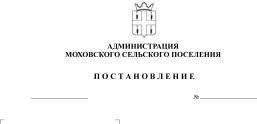 муниципальных услуг, предоставляемых Администрацией Зеленовского сельского поселенияРуководствуясь Федеральным законом Российской Федерации от 27 июля 2010 года № 210-ФЗ «Об организации предоставления государственных и муниципальных услуг» Администрация Зеленовского сельского поселения ПОСТАНОВЛЯЕТ:1.Утвердить прилагаемый Перечень муниципальных услуг, предоставляемых Администрацией Зеленовского сельского поселения.2. Считать утратившими силу постановление Администрации Зеленовского  сельского поселения от 21.04.2011 № 17 «Об утверждении  реестра муниципальных  услуг Администрации Зеленовского сельского поселения».3.Разместить  на официальном сайте Администрации Зеленовского сельского поселения перечень муниципальных услуг муниципального образования «Зеленовское сельское поселение». 4.Контроль за исполнением постановления оставляю за собой.Глава АдминистрацииЗеленовского сельского поселения                                      Т.И.ОбуховаУТВЕРЖДЕНпостановлением АдминистрацииЗеленовского сельского поселенияот 27.04.2017   года №  63ПЕРЕЧЕНЬ муниципальных услуг, предоставляемых Администрацией Зеленовского сельского поселения № п/пМуниципальная услуга1. Об утверждении административного регламента предоставления муниципальной услуги по выдаче справок, выписок и актов Администрацией Зеленовского сельского поселения»2.  Об утверждении административного регламента рассмотрения обращений граждан»3.Об утверждении административного регламента о предоставлении муниципальной услуги « Предоставление информации об объектах недвижимого имущества, находящегося в муниципальной собственности и предназначенных для сдачи в аренду на территории Зеленовского сельского поселения» 4. Об утверждении административного регламента о предоставлении муниципальной услуги по постановке граждан на учетв качестве нуждающихся в жилых помещениях5. Об утверждении админситративного регламента предоставления муниципальной услуги «Совершения нотариальных действий»6. Об  утверждении административного  регламента  предоставления муниципальной услуги «Выдача разрешений на проведение земляных работ на территории Зеленовского сельского поселения»7. Об утверждении административного регламента предоставления муниципальной  услуги «Содействие  в развитии сельскохозяйственного производства, создание условий для развития малого и среднего предпринимательства на территории Зеленовского сельского поселения»8. Об утверждении административного регламента по предоставлению муниципальной услуги «Изменение вида разрешенного использования земельных участков» на территории Зеленовского сельского поселения9. Об утверждении административного регламента по оказанию муниципальной услуги «Организация и проведение культурно-массовых мероприятий муниципальным учреждением культуры Зеленовского сельского  поселения Тарасовского района «Зеленовский сельский Дом культуры»10. Об утверждении  административного регламента по оказанию  муниципальной услуги «Организация клубных формирований и формирований  самодеятельного творчества» муниципальным учреждением культуры Зеленовского сельского поселения Тарасовского района «Зеленовский сельский Дом культуры»11. Об утверждении административного регламента предоставления муниципальной услуги «Выдача разрешений на вырубку и обрезку зеленых насаждений, снятие травяного покрова на территории Зеленовского  сельского поселения Тарасовского района»